О признании утратившими силуотдельных распоряженийАдминистрации ЗАТО г. ЗеленогорскаВ целях совершенствования системы муниципальных правовых актов г. Зеленогорска, руководствуясь Уставом города Зеленогорска Красноярского края,1. Признать утратившими силу следующие распоряжения Администрации ЗАТО г. Зеленогорска:- от 24.07.2015 № 1422-р «О разработке Стратегии социально-экономического развития города Зеленогорска на период до 2030 года»;- от 11.08.2016 № 1596-р ««О внесении изменений в распоряжение Администрации ЗАТО г. Зеленогорска от 24.07.2015 № 1422-р «О разработке Стратегии социально-экономического развития города Зеленогорска на период до 2030 года»;- от 21.06.2018 № 1153-р «О внесении изменений в распоряжение Администрации ЗАТО г. Зеленогорска от 24.07.2015 № 1422-р «О разработке Стратегии социально-экономического развития города Зеленогорска на период до 2030 года»;- от 15.08.2018 № 1629-р «О внесении изменений в распоряжение Администрации ЗАТО г. Зеленогорска от 24.07.2015 № 1422-р «О разработке Стратегии социально-экономического развития города Зеленогорска на период до 2030 года»;- от 29.12.2018 № 2885-р «О внесении изменений в распоряжение Администрации ЗАТО г. Зеленогорска от 24.07.2015 № 1422-р «О разработке Стратегии социально-экономического развития города Зеленогорска на период до 2030 года».2. Настоящее распоряжение вступает в силу в день подписания и подлежит опубликованию в газете «Панорама».Глава ЗАТО г. Зеленогорск                                                             В.В. Терентьев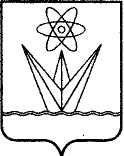 АДМИНИСТРАЦИЯЗАКРЫТОГО АДМИНИСТРАТИВНО – ТЕРРИТОРИАЛЬНОГО ОБРАЗОВАНИЯ  ГОРОД ЗЕЛЕНОГОРСК КРАСНОЯРСКОГО КРАЯР А С П О Р Я Ж Е Н И ЕАДМИНИСТРАЦИЯЗАКРЫТОГО АДМИНИСТРАТИВНО – ТЕРРИТОРИАЛЬНОГО ОБРАЗОВАНИЯ  ГОРОД ЗЕЛЕНОГОРСК КРАСНОЯРСКОГО КРАЯР А С П О Р Я Ж Е Н И ЕАДМИНИСТРАЦИЯЗАКРЫТОГО АДМИНИСТРАТИВНО – ТЕРРИТОРИАЛЬНОГО ОБРАЗОВАНИЯ  ГОРОД ЗЕЛЕНОГОРСК КРАСНОЯРСКОГО КРАЯР А С П О Р Я Ж Е Н И ЕАДМИНИСТРАЦИЯЗАКРЫТОГО АДМИНИСТРАТИВНО – ТЕРРИТОРИАЛЬНОГО ОБРАЗОВАНИЯ  ГОРОД ЗЕЛЕНОГОРСК КРАСНОЯРСКОГО КРАЯР А С П О Р Я Ж Е Н И ЕАДМИНИСТРАЦИЯЗАКРЫТОГО АДМИНИСТРАТИВНО – ТЕРРИТОРИАЛЬНОГО ОБРАЗОВАНИЯ  ГОРОД ЗЕЛЕНОГОРСК КРАСНОЯРСКОГО КРАЯР А С П О Р Я Ж Е Н И Е27.12.2023г. Зеленогорскг. Зеленогорск№2218-р